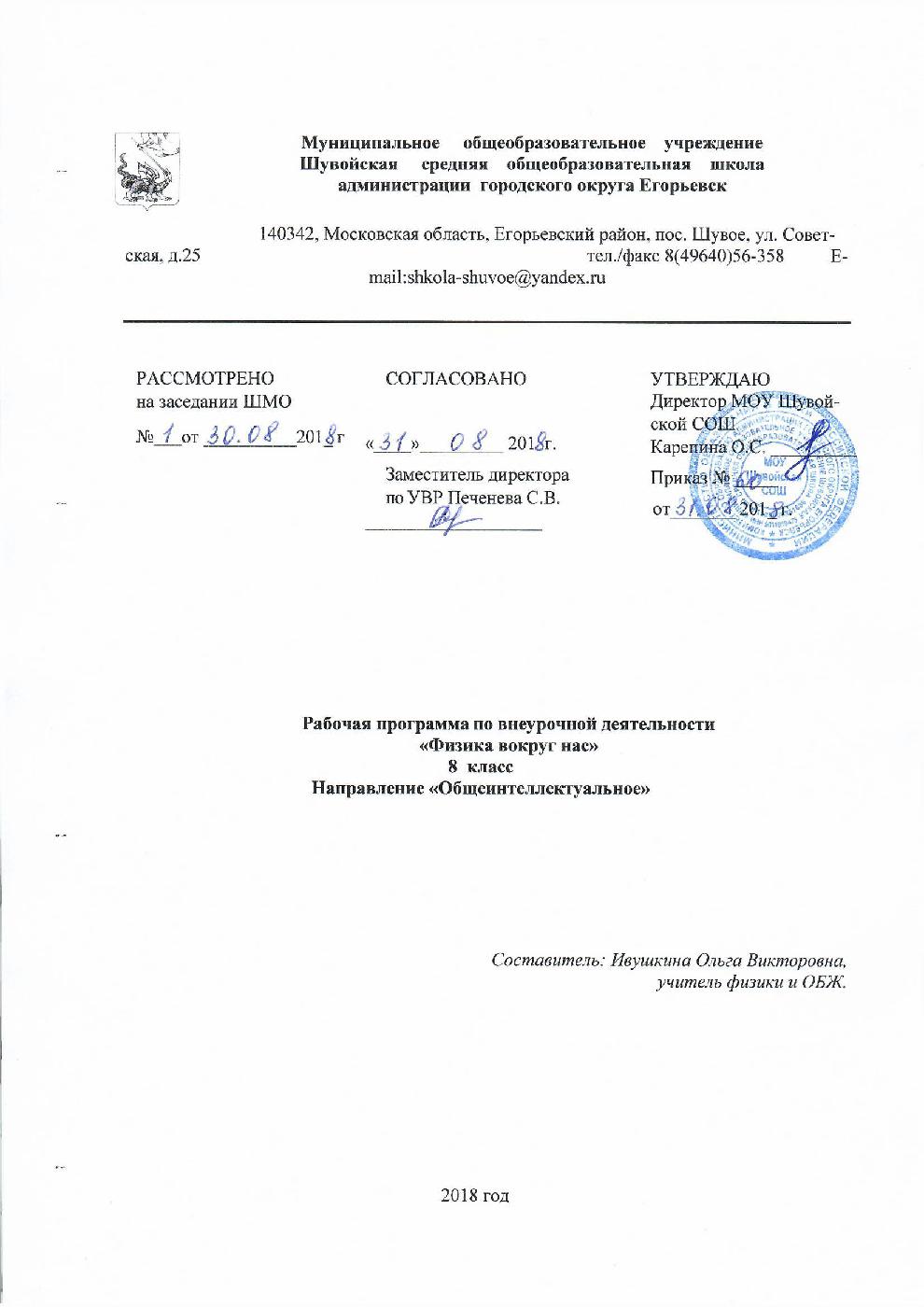 Данная рабочая программа по внеурочной деятельности «Физика вокруг нас» для 8  класса разработана в соответствии с:требованиями федерального государственного образовательного стандарта основного общего образования, утвержденного приказом Министерства образования и науки РФ от 17.12.2010 № 1897 (в действующей редакции от 29.12.2014 № 92, 31.12.2015 г. №1577);письмом Министерства образования и науки Российской Федерации от 12.05.2011 № 03-296 «Об организации внеурочной деятельности при введении федерального государственного образовательного стандарта общего образования»;методическими рекомендациями Министерства образования и науки РФ от 018.08.2017г.№09-1672 «О внеурочной деятельности и реализации дополнительных образовательных программ»содержанием основной образовательной программы  основного общего образования МОУ Шувойской СОШ;-           примерной программой основного общего образования. Физика. 7-9 классы. Авторы: А.В. Пёрышкин, Н.Ф. Филонович, Е.М. Гутник . -М.: Дрофа, 2017 (Стандарты второго поколения).            Рабочая программа разработана с учетом образовательных потребностей и запросов участников образовательного процесса, осуществляемого в МОУ Шувойской СОШ, отраженных в программе развития школы, а именно:- доступное качественное образование для всех участников образовательного процесса;- создание условий активного использования ИКТ и цифровых образовательных ресурсов всеми участниками учебно-воспитательного процесса;- осуществление поддержки талантливых и социально активных учащихся.Данная программа определяет содержание и организацию образовательного процесса на ступени основного общего образования и направлена на личностное и интеллектуальное развитие, на создание основы для самостоятельной реализации учебной деятельности, обеспечивающей социальную успешность, развитие творческих способностей, саморазвитие и самосовершенствование.Данный  курс создает условия для развития у детей познавательных интересов, формирует стремление ребенка к размышлению и поиску, вызывает у него чувство уверенности в своих силах, в возможностях своего интеллекта. Во время занятий происходит становление у детей развитых форм самосознания и самоконтроля, у них исчезает боязнь ошибочных шагов, снижается тревожность и необоснованное беспокойство. В данном курсе  сделана попытка создания системы учебных заданий и задач, направленных на развитие познавательных процессов у школьников с целью усиления их интеллектуального развития, включающего в себя умение наблюдать, сравнивать, обобщать, находить закономерности, строя простейшие предположения; проверять их, делать выводы, иллюстрировать их на примерах. Согласно учебному  плану основного общего образования МОУ Шувойской СОШ на 2018-2019 учебный год на внеурочную деятельность по программе курса «Физика вокруг нас» в 8 классе отводится 1 час в неделю (34 ч в год). Планируемые результаты освоения обучающимися программы курсаЛичностные1)   формирование ценностных ориентиров и смыслов учебной деятельности: - развития познавательных интересов, учебных мотивов;- формирования мотивов достижения и социального признания.2)   формирование моральной самооценки, развитие доброжелательности к людям, готовности к сотрудничеству  и дружбе.3)    формирование  познавательных интересов, развитие интеллектуальных и творческих способностей учащихся;6)    мотивация образовательной деятельности школьников на основе личностно ориентированного подхода7)    ценностно относиться друг к другу, к учителю, к авторам открытий и изобретений, к результатам обученияМетапредметные     Регулятивные УУД:определять и формулировать цель деятельности   с помощью учителя.  проговаривать последовательность действий. учиться высказывать своё предположение (версию) на основе работы с иллюстрацией рабочей тетради.учиться работать по предложенному учителем плану.учиться отличать верно выполненное задание от неверного.учиться совместно с учителем и другими учениками давать эмоциональную оценку деятельности товарищей.      Познавательные УУД:ориентироваться в своей системе знаний: отличать новое от уже известного с помощью учителя. делать предварительный отбор источников информации: ориентироваться  в учебнике (на развороте, в оглавлении, в словаре).добывать новые знания: находить ответы на вопросы, используя учебник, свой жизненный опыт и информацию, полученную от учителя. перерабатывать полученную информацию: делать выводы в результате  совместной  работы всего класса.перерабатывать полученную информацию: сравнивать и группировать физические понятия, преобразовывать информацию из одной формы в другую: составлять физические рассказы и задачи на основе простейших физических моделей (предметных, рисунков, схематических рисунков, схем); находить и формулировать решение задачи с помощью простейших  моделей (предметных, рисунков, схематических рисунков, схем).    Коммуникативные УУД:донести свою позицию до других: оформлять свою мысль в устной и письменной речи (на уровне одного предложения или небольшого текста).слушать и понимать речь других.читать и пересказывать текст.совместно договариваться о правилах общения и поведения в школе и следовать им.учиться выполнять различные роли в группе (лидера, исполнителя, критика).СОДЕРЖАНИЕ КУРСА С УКАЗАНИЕМ ФОРМ ОРГАНИЗАЦИИ ЗАНЯТИЙ, ОСНОВНЫХ ВИДОВ ДЕЯТЕЛЬНОСТИТематическое планирование ПриложениеКалендарно – тематическое планированиевнеурочной деятельности «Физика вокруг нас» 8 классУЧЕБНО-ДИДАКТИЧЕСКОЕ И МАТЕРИАЛЬНО-ТЕХНИЧЕСКОЕ ОБЕСПЕЧЕНИЕОсновное содержаниеХарактеристика основных видов деятельностиРаздел 1. Тепловые явления-7 ч Почему дует из закрытого окна? Хитрая змея. Вертушка на булавке. Греет ли шуба? Что теплее?  Бывают ли стены из воздуха? Нагреваем воду. Нагреваем иголку. Нагреваем спицу. Нагреваем снег. О бумажной кастрюле, рабе с опахалом и прививках. Цепь, о которой ты не знаешь.Ветры, тяга и отопление. Использование энергии Солнца и ветраМы живем на дне океана. Еще один фонтан.Барометр. ПустотаПросмотр и обсуждение презентации «Тепловые явления»Эксперимент. Нагреваем иголку. Нагреваем спицуБеседуют по теме «Ветры, тяга и отопление».Анализ экспериментов.Просмотр и обсуждение презентации «Использование энергии Солнца и ветра»Просмотр и обсуждение презентации «Мы живем на дне океана"Готовят сообщения, доклады, справочную информациюРаздел 2. Электрические  явления- 8 чЭлектрический ток. Электроскоп-индикатор электрического заряда.Послушная стрелка. Электрическая пляскаГде живет электричество. Электрический театр. Огни святого Эльма. Электротрусишка. Электрический спрутЭлектрическая ложка. Первая батарейкаСтарое и новое об элементах и батарейкахЭлектродвигатель. Электроскоп-индикатор электрического заряда.Молния на столе .Электричество отталкиваетПросмотр и обсуждение презентации «Электрические явления».Эксперимент. Послушная стрелка. Электрическая пляскаЭксперимент. Электрический театр.Учатся рассматривать фотографии.Эксперимент. Электротрусишка. Электрический спрут. Готовят сообщения, доклады, справочную информациюЭксперимент. Молния на столе. Электричество отталкиваетАнализ экспериментов.Беседуют по теме «Старое и новое об элементах и батарейках».Готовят сообщения, доклады, справочную  информациюРаздел 3. Электромагнитные явления- 4 чТолько что было - только что нет.Электроподъемники, дверные замки и китайский бильярдМаленькая мышка с большой родней.Победитель трансмиссии.Просмотр и обсуждение презентации «Электромагнитные явления».Эксперимент. Маленькая мышка с большой роднейАнализ экспериментов.Готовят сообщения, доклады, справочную  информациюРаздел 4. Световые явления –12 ч Свойства света. Свет и глаз. Зрение великановСекрет солнечного зайчика. В стране наоборотСколько же их на самом деле? Зеркала-дразнилки. Видеть сквозь стены. Говорящая отрубленная голова Могут ли лучи ломаться? Зажигательная льдинкаПойманные тени. Чудеса теней. Цыпленок в яйце .Карикатурные фотографии.По следам Левенгука. Увеличивает ли увеличительное стекло? Изображение можно поймать. Волшебный фонарь. Фотоаппарат с дыркой. Когда не было фотографии. Чего многие не умеют. Искусство рассматривать фотографии Барон Мюнхаузен вертится .Еще один предок кинематографаРазличают источники светаПросмотр и обсуждение презентации «Световые явления»Эксперимент. Цыпленок в яйце .Эксперимент. Барон Мюнхаузен вертится .Еще один предок кинематографаУчатся рассматривать фотографии.Анализ экспериментов.Беседа по теме «Когда не было фотографии».Готовят сообщения, доклады, справочную  информацию.Раздел 5. Работа над проектами. Защита проекта- 4 чСоздание рабочей группы (ученики объединяются по несколько человек для работы по одной теме);Распределение функциональной деятельности в группе (ученики распределяют обязанности для работы в группе);Планирование (учащиеся составляют план деятельности);Определение формы отчета выполненной работы (рекомендуемая форма презентации в режиме MS Power Point). №п\пСодержание курсаВсего часовТеоретические занятияПрактические занятия1Тепловые явления77-2Электрические  явления88-3Электромагнитные явления44-4Световые явления 1212-5Работа над проектами. Защита проекта3-3итого34313№п\пНаименование темыКоличество часовКоличество часовДатаДатаДатаДата№п\пНаименование темыКоличество часовКоличество часовПланПланФактФакт1.Тепловые явления-7ч1.Тепловые явления-7ч1.Тепловые явления-7ч1.Тепловые явления-7ч1.Тепловые явления-7ч1.Тепловые явления-7ч1.Тепловые явления-7ч1.Тепловые явления-7ч1Почему дует из закрытого окна? Хитрая змея. Вертушка на булавке.Почему дует из закрытого окна? Хитрая змея. Вертушка на булавке.1107.0907.092Греет ли шуба? Что теплее?  Бывают ли стены из воздуха? Нагреваем воду. Нагреваем иголку. Нагреваем спицу.Греет ли шуба? Что теплее?  Бывают ли стены из воздуха? Нагреваем воду. Нагреваем иголку. Нагреваем спицу.1114.0914.093Нагреваем снег. О бумажной кастрюле, рабе с опахалом и прививках. Цепь ,о которой ты не знаешьНагреваем снег. О бумажной кастрюле, рабе с опахалом и прививках. Цепь ,о которой ты не знаешь1121. 0921. 094Ветры, тяга и отопление.Ветры, тяга и отопление.1128. 0928. 095Использование энергии Солнца и ветраИспользование энергии Солнца и ветра1105.1005.106Мы живем на дне океана. Еще один фонтан.Мы живем на дне океана. Еще один фонтан.1112. 1012. 107Барометр. ПустотаБарометр. Пустота1119. 1019. 102.Электрические  явления-8ч2.Электрические  явления-8ч2.Электрические  явления-8ч2.Электрические  явления-8ч2.Электрические  явления-8ч2.Электрические  явления-8ч2.Электрические  явления-8ч2.Электрические  явления-8ч8Электрический ток. Электроскоп-индикатор электрического заряда.Электрический ток. Электроскоп-индикатор электрического заряда.1126. 1026. 109Послушная стрелка. Электрическая пляскаПослушная стрелка. Электрическая пляска1109.1109.1110Где живет электричество. Электрический театр. Огни святого Эльма.Где живет электричество. Электрический театр. Огни святого Эльма.1116.1116.1111Электротрусишка. Электрический спрутЭлектротрусишка. Электрический спрут1123.1123.1112Электрическая ложка. Первая батарейкаЭлектрическая ложка. Первая батарейка1130.1130.1113Старое и новое об элементах и батарейкахСтарое и новое об элементах и батарейках1107.1207.1214Электродвигатель. Электроскоп-индикатор электрического заряда.Электродвигатель. Электроскоп-индикатор электрического заряда.1114.1214.1215Молния на столе .Электричество отталкиваетМолния на столе .Электричество отталкивает1121.1221.123. Электромагнитные явления-4ч3. Электромагнитные явления-4ч3. Электромагнитные явления-4ч3. Электромагнитные явления-4ч3. Электромагнитные явления-4ч3. Электромагнитные явления-4ч3. Электромагнитные явления-4ч3. Электромагнитные явления-4ч16Только что было- только что нет.Только что было- только что нет.1128.1228.1217Электроподъемники, дверные замки и китайский бильярдЭлектроподъемники, дверные замки и китайский бильярд1111.0111.0118Маленькая мышка с большой родней.Маленькая мышка с большой родней.1118.0118.0119Победитель трансмиссииПобедитель трансмиссии1125.0125.014. Световые явления –12ч4. Световые явления –12ч4. Световые явления –12ч4. Световые явления –12ч4. Световые явления –12ч4. Световые явления –12ч4. Световые явления –12ч4. Световые явления –12ч20Свойства света .Свет и глаз. Зрение великановСвойства света .Свет и глаз. Зрение великанов1101.0201.0221Секрет солнечного зайчика. В стране наоборотСекрет солнечного зайчика. В стране наоборот1108.0208.0222Сколько же их на самом деле?. Зеркала-дразнилкиСколько же их на самом деле?. Зеркала-дразнилки1115.0215.0223Видеть сквозь стены. Говорящая отрубленная головаВидеть сквозь стены. Говорящая отрубленная голова1122.0222.0224Могут ли лучи ломаться? Зажигательная льдинкаМогут ли лучи ломаться? Зажигательная льдинка1101.0301.0325Пойманные тени. Чудеса теней. Цыпленок в яйце .Карикатурные фотографии.Пойманные тени. Чудеса теней. Цыпленок в яйце .Карикатурные фотографии.1115.0315.0326По следам Левенгука.По следам Левенгука.1122.0322.0327Увеличивает ли увеличительное стекло? Изображение можно поймать.Увеличивает ли увеличительное стекло? Изображение можно поймать.1108.0408.0428Волшебный фонарь. Фотоаппарат с дыркой.Волшебный фонарь. Фотоаппарат с дыркой.1115.0415.0429Пойманные тени. Чудеса теней. Цыпленок в яйце .Карикатурные фотографии.Пойманные тени. Чудеса теней. Цыпленок в яйце .Карикатурные фотографии.1122.0422.0430Когда не было фотографии. Чего многие не умеют. Искусство рассматривать фотографииКогда не было фотографии. Чего многие не умеют. Искусство рассматривать фотографии1129.0429.0431Барон Мюнхаузен вертится .Еще один предок кинематографаБарон Мюнхаузен вертится .Еще один предок кинематографа1106.0506.055.Работа над проектами. Защита проекта- 3 ч5.Работа над проектами. Защита проекта- 3 ч5.Работа над проектами. Защита проекта- 3 ч5.Работа над проектами. Защита проекта- 3 ч5.Работа над проектами. Защита проекта- 3 ч5.Работа над проектами. Защита проекта- 3 ч5.Работа над проектами. Защита проекта- 3 ч5.Работа над проектами. Защита проекта- 3 ч32План подготовки к работе над проектомПлан подготовки к работе над проектом1113.0513.0533Деятельность группыДеятельность группы1120.0520.0534Деятельность группыДеятельность группы1127.0527.05Технические средства обученияУчебно-практическое и учебно-лабораторное оборудованиеУчебно-дидактические материалыКлассная доскаПростейшие школьные инструменты: речка, карандаш, ластикСмирнов Ю.И. «Занимательные рассказы о законах физики». М., 2003ЭкранКомплект приборов по механикеФилимонова Н.И.  «Опыты по физике для школьников». М., 1989Мультимедийный проекторКомплект по оптикеБ. Фридхоффер «Занимательные опыты» М., 2004Персональный компьютер и принтерКомплект приборов по электричеству и магнитыГулиа Н.В. «Удивительная физика: о чем умолчали учебники». М., 2003Горев Л.А. «Занимательные опыты по физике». М.,1985